Конспект непосредственно образовательной деятельности«Здесь Родины моей начало»Примерная основная общеобразовательная программа: «От рождения до школы» под ред. Н.Е. ВераксыВозрастная группа: подготовительная Тема НОД: «Здесь Родины моей начало»Ведущая образовательная область: «Речевое развитие» Цель: создание условий для активизации речи детей по теме «Родина» и формированию элементарных представлений о Родине. Задачи: - активизировать словарь по теме;- упражнять детей в подборе определений к заданному слову, синонимов, антонимов и однокоренных слов;- формировать понимание смысла пословиц и поговорок о Родине, активизировать их употребление в речи;- развивать умение читать стихотворение наизусть, пользуясь мнемотаблицей;- формировать представление о том, что для каждого человека Родина – это место, где он родился, где прошло его  детство;- воспитывать патриотические чувства: любовь, гордость и уважение к Родине;Виды деятельности: игровая, двигательная, познавательная, коммуникативная, продуктивная.Формы организации: групповая, подгрупповая, парная, индивидуальная.Предварительная работа:Беседы о семье, о родном городе, его любимых уголках; о Родине, ее государственных и народных символах;Рассматривание альбомов «Саратов», «Парк Победы»;Пешеходные прогулки с родителями к достопримечательным местам нашего города;Рисование по замыслу о любимых местах Саратова;                                                                       Чтение рассказов К.Д.Ушинского «Наше Отечество», С.Романовского «Русь», по С.Соловейчику «Наша Родина», стихов, пословиц и поговорок о Родине; заучивание стихов по теме;Оборудование: мультимедийный проектор, презентация НОД, запись песни «С чего начинается Родина?»  (муз. В.Баснера, сл. М.Матусовского), географическая карта, ватман с контурным изображением территории России, бумажные цветы ромашки, голуби, вырезанные детские ладошки, буквы, составляющие слова «Родина», «Саратов». Здесь Родины моей начало. Воспитатель предлагает посмотреть, как много гостей сегодня в зале. А как, обычно, приветствуют гостей? (Дети отвечают: говорят «здравствуйте») Правильно, желают здравствовать, желают здоровья. Давайте и мы с вами от всего сердца поприветствуем наших гостей и скажем им: Здравствуйте!1 слайдКартинки: матрешка, самовар, балалайка, медведь, березка. Восп.: Какая необычная подборка картинок? Как вы думаете, ребята, что объединяет эти картинки? (это народные символы России) Но есть, ребята, в России символ, который характерен только для нашей страны. Посмотрите!2 слайд(Картинка с березой, ребенок читает стихотворение)БерезаБелоствольная береза - Символ Родины моей.Нету деревца другогоСердцу русскому милей.Изумрудная весною,А зимою – в серебре,Машет веткой золотоюВсем детишкам в сентябре.Каждый листик, как сердечко,Полюбуйся, погляди.У родимого крылечка Ты березку посади.(И.Агеева)Восп.: И ведь действительно, по всей нашей необъятной Родине растут белоствольные русские красавицы. Посмотрите, и у меня на ладошку прилетел березовый листок, он нам поможет рассказать, а какая она, наша Россия?  3 слайдГеографическая карта с контурами России, далее появляются фотографии пейзажей различных уголков России. «Лети, лети наш листок через запад на восток, покажи нам какая она, наша Россия?»4 слайд – 10 слайд (Дети передают друг другу листок, называя слова: большая, любимая, красивая, огромная, необъятная, богатая, сильная, бескрайняя, могучая, родная, прекрасная, великая, беззащитная, весёлая, хлебосольная).Восп.: Ребята, а Россия для нас просто наша страна или мы ее можем назвать по-другому? Как? (Россия – это наша Родина)Словесная игра «словесное дерево» (однокоренные слова)  - Каким одним словом можно назвать папу и маму? (родители)- Каким словом называете бабушку, дедушку, тетю, дядю, братьев, сестер? (родственники, родные)- Как можно назвать всех людей, живущих в нашей стране? (народ)- Как называются песни, которые сочинил народ, сказки, передающиеся из уст в уста? (народные)- Как назвать ручеек, бьющий из - под земли? (родник)- Как назвать одним словом историю семьи, которую принято изображать в виде дерева? (родословная)Мы перечислили немало слов, которые являются веточками дерева, а корнем нашего дерева является маленькое общее слово, кто из вас его услышал? Какое это слово? Правильно, «род». Оно объединяет все эти слова и объединяет их со словом Родина – местом, где живут родители, родственники, наш народ, где бьют из – под земли родники. Послушайте, как о Родине написал Юрий Яковлев.«В большой стране у каждого человека есть свой маленький уголок – деревня, улица, дом, где он родился. Это его маленькая Родина. А из множества таких маленьких уголков и состоит наша общая, великая Родина».  (Ю.Яковлев)Звучит запись песни «С чего начинается Родина?»  (муз. В.Баснера, сл. М.Матусовского)Восп.: С чего начинается Родина? Как вы понимаете этот вопрос?(Родина начинается с родного дома, где живет моя семья. Можно говорить о любимом уголке природы, где мы отдыхаем – это тоже Родина, о своем дворе, улице, где мы играем с друзьями, о своем городе – все это Родина)Давайте мы прочитаем сейчас стихотворение «Что мы Родиной зовем?» В.Степанова.Рассказ детьми стихотворения «Что мы родиной зовем?» В.Степанова по мнемотаблице . «Что мы Родиной зовём?»  (Владимир  Степанов)А сейчас давайте мы спросим у журавля, какая же земля ему больше всех понравилась с высоты небес.Физ.минутка  «Жура – жура – журавель»Восп.: Ребята, а как ласково называют свою Родину Россию русские люди? (Россия – матушка)Давайте украсим нашу Россию венком из ромашек.  А если мы Родину называем матушкой, то и сказать о ней можем как о матери. Какая она для нас? (Дорогая, любимая, единственная, родная, милая, близкая…) (Дети поочередно называют слова, характеризующие нашу страну, и прикрепляют цветы по контуру российской границы.)Восп.: Вот какой красивый венок украшает нашу РодинуПодберем к слову «родная» слова, близкие по значению (синонимы). (Родимая, близкая, отеческая, кровная, своя…).А как назвать чужую землю, чужую страну? (Чужбина) Правильно, чужбина. Это слово противоположное по значению к слову «Родина». Восп.: Народ придумал много фраз и пословиц о Родине и мы с вами тоже их знаем. Я начну, а вы закончите. «Родина любимая – мать родная»    (Как вы понимаете смысл этой пословицы?)«Человек без родины – что соловей без песни»                  «Одна у человека мать – одна у него и Родина»«Нет ничего на свете краше, чем Родина наша»Восп.: Ребята, а как называется город, в котором мы живем? Правильно, Саратов! Мы живем в городе Саратове, а значит, и называют нас … (саратовцы).  Это и есть наша с вами Родина.Физкультминутка:	Мы по городу идем, (маршировка)звонко песенку поем! (хлопают в ладоши)Мы по улице шагаем, ноги дружно поднимаем!Взмах руками – раз, два – поднялася голова, Три, четыре - руки вверх и ноги шире.Прыгнем вместе высоко и опять пойдем легко!Воспитатель: А теперь давайте совершим виртуальную прогулку по любимым уголкам нашего города Саратова.11 слайд и далееФотографии видов Саратова: Набережная, парк Победы, парк Горького, парк Липки, проспект Кирова, Кумысная поляна, цирк Никитиных, сквер Победы, пляж на Волге, наш детский сад.Восп.: Вот, здесь, и начинается наша Родина!Каждый человек желает своей Родине всего самого наилучшего. А что вы пожелаете нашей стране,  нашему городу,  детскому саду?   (Дети говорят свои пожелания)Давайте наши пожелания перенесем картинками на большой лист, сделаем памятный коллаж и оставим в нашем детском саду.Вырезанные рисунки голубей, цветов, обведенных детских ладошек оформляются композицией: выделенная территория России, ладони детей снизу и сбоку поддерживают ее,  сверху  голуби, на территории  цветы. Вверху размещается надпись РОДИНА – САРАТОВ, которую дети собирают из букв.Чтение стихотворения «Моя Родина» М.ЛисянскогоВеликую землю,Любимую землю,Где мы родились и живем,Мы Родиной светлой,Мы Родиной милой, Мы Родиной нашей зовем.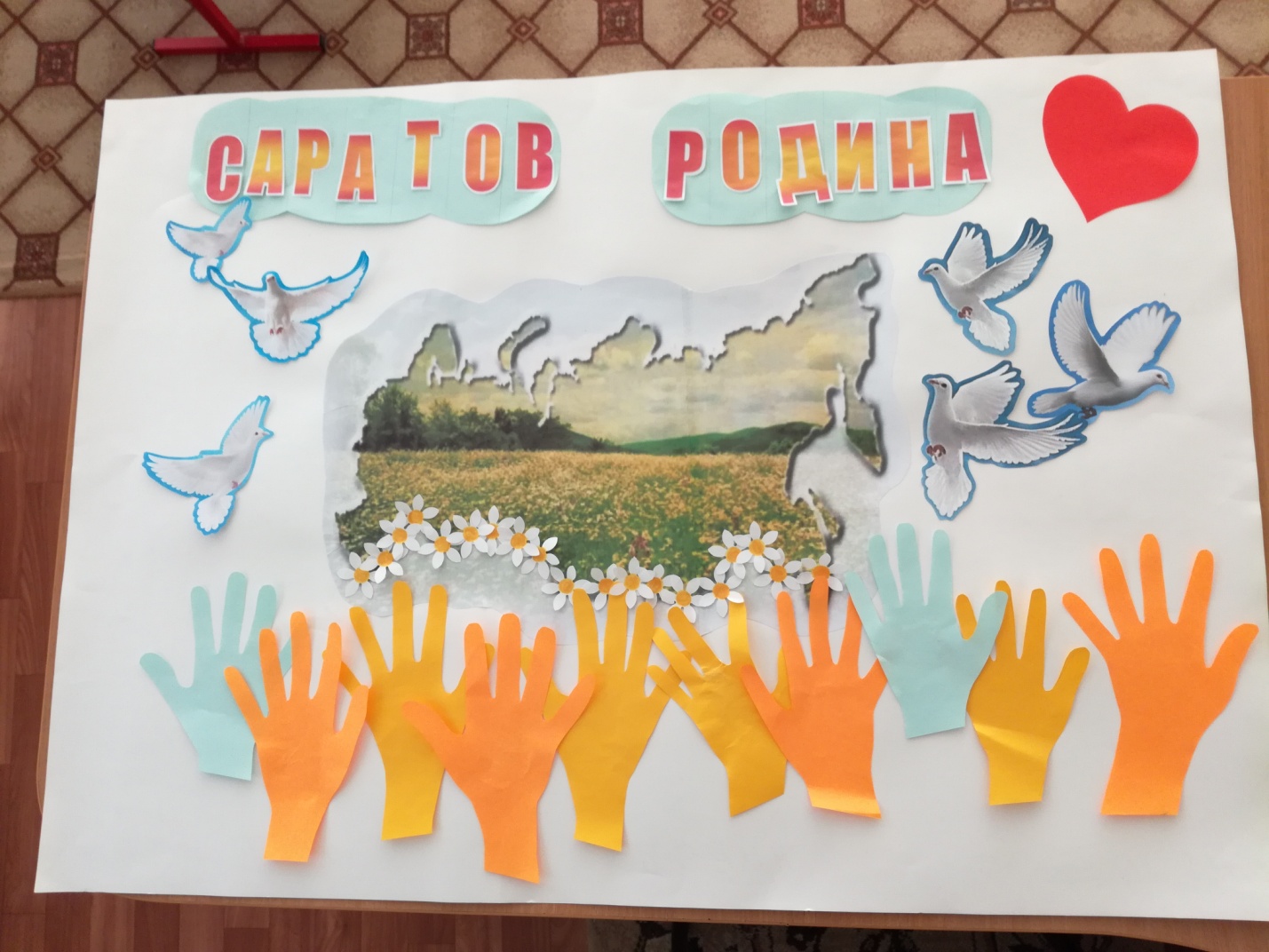 Что мы Родиной зовем?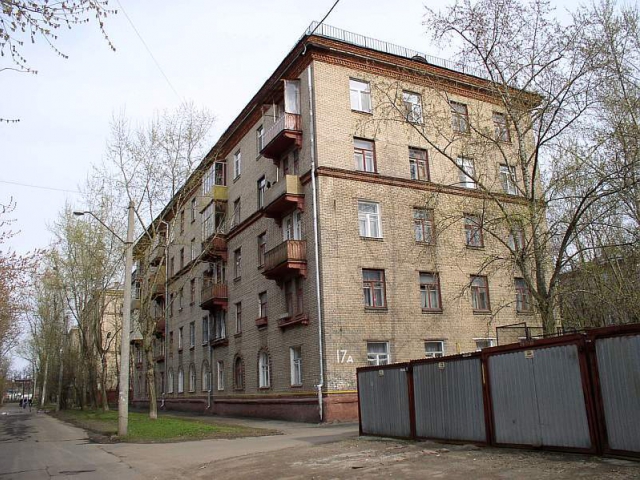 Дом, где мы с тобой живём,
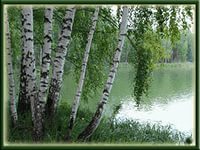 И берёзки, вдоль которых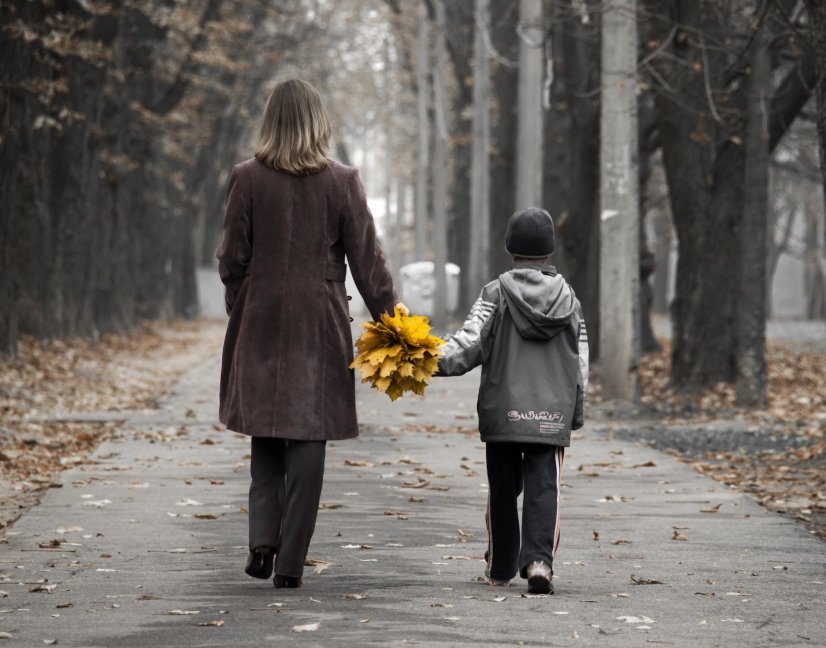 Рядом с мамой мы идём.Что мы Родиной зовем?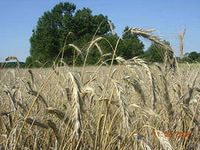 Поле с тонким колоском,
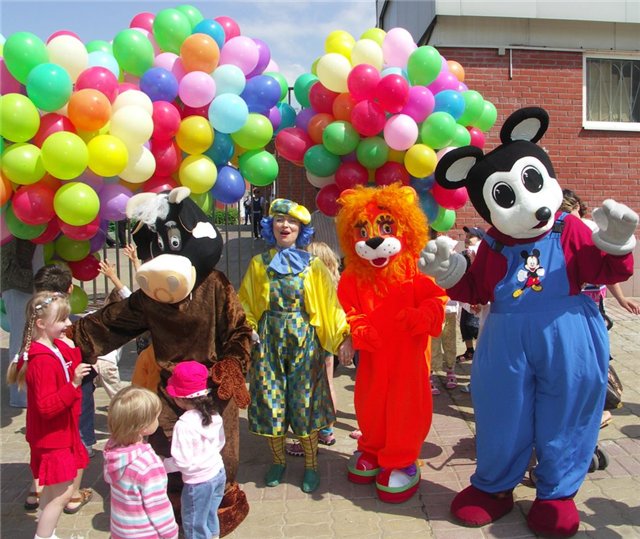 Наши праздники и песни,
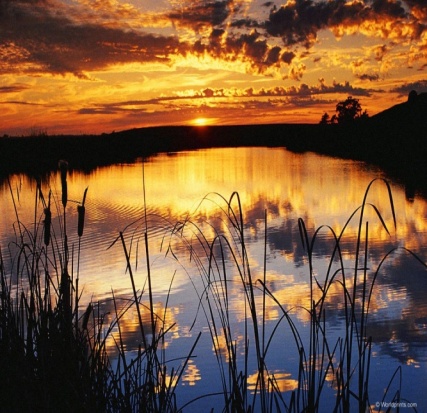 Тёплый вечер за окном. Что мы Родиной зовем?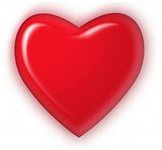 Всё, что в сердце бережём,
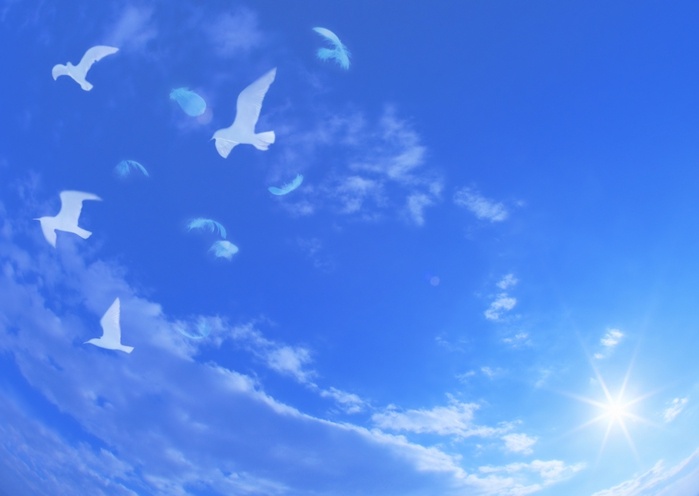 И под небом синим-синим
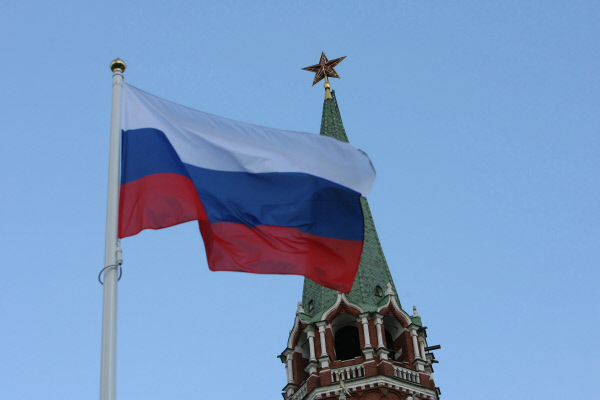 Флаг России над Кремлём.
